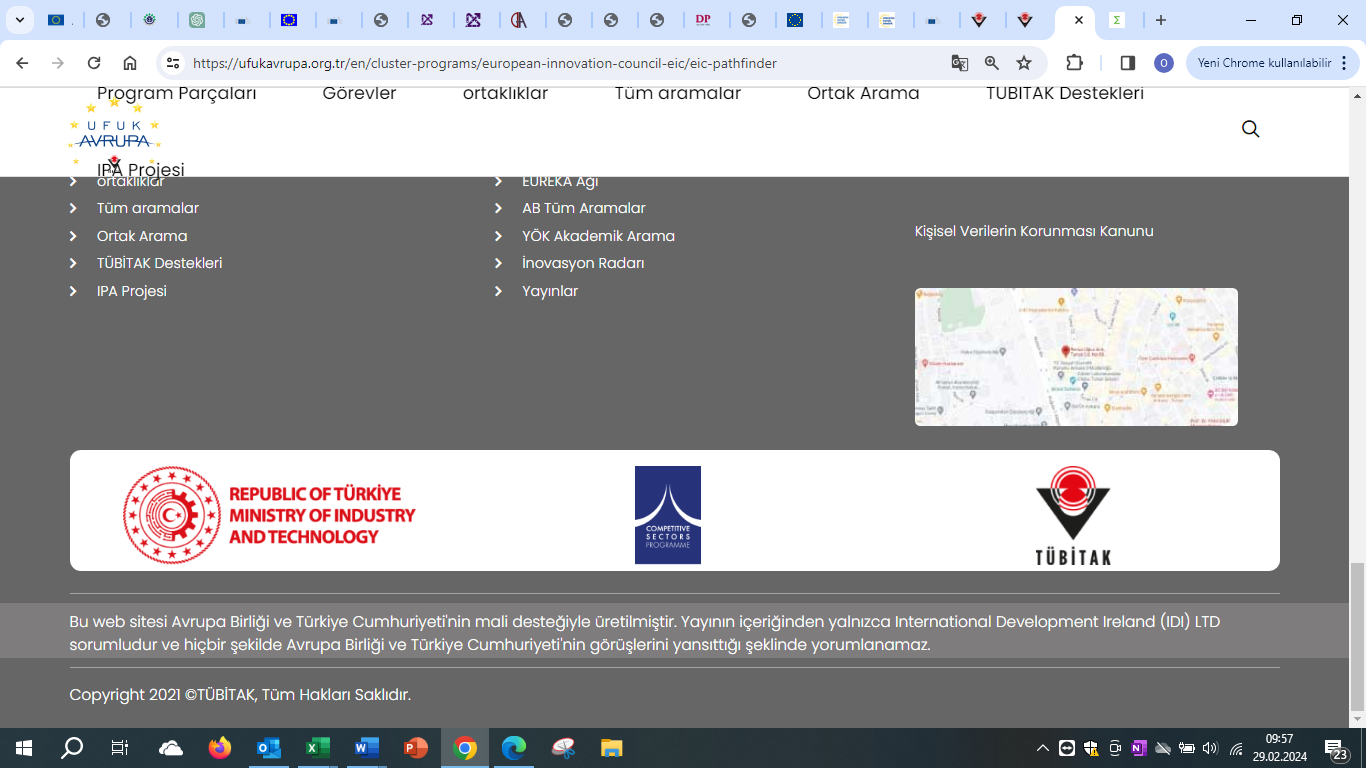 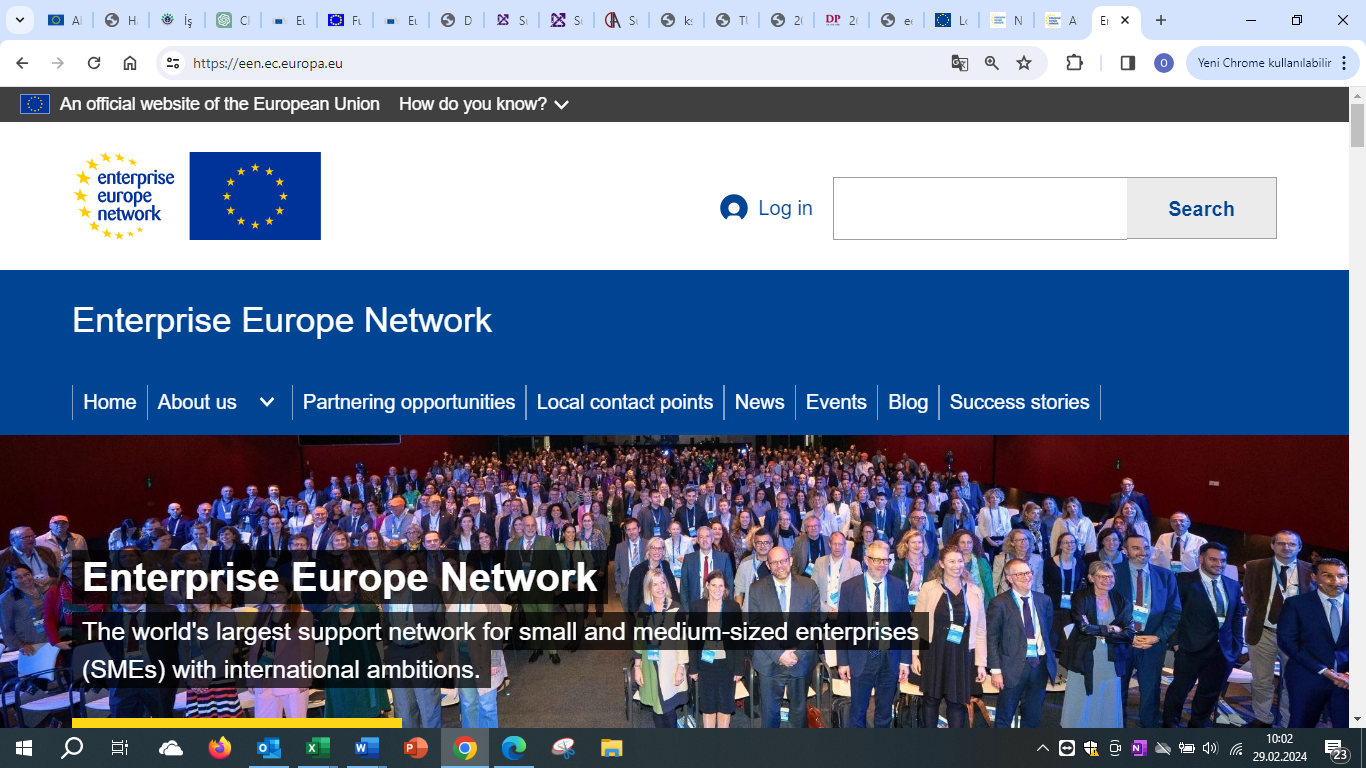 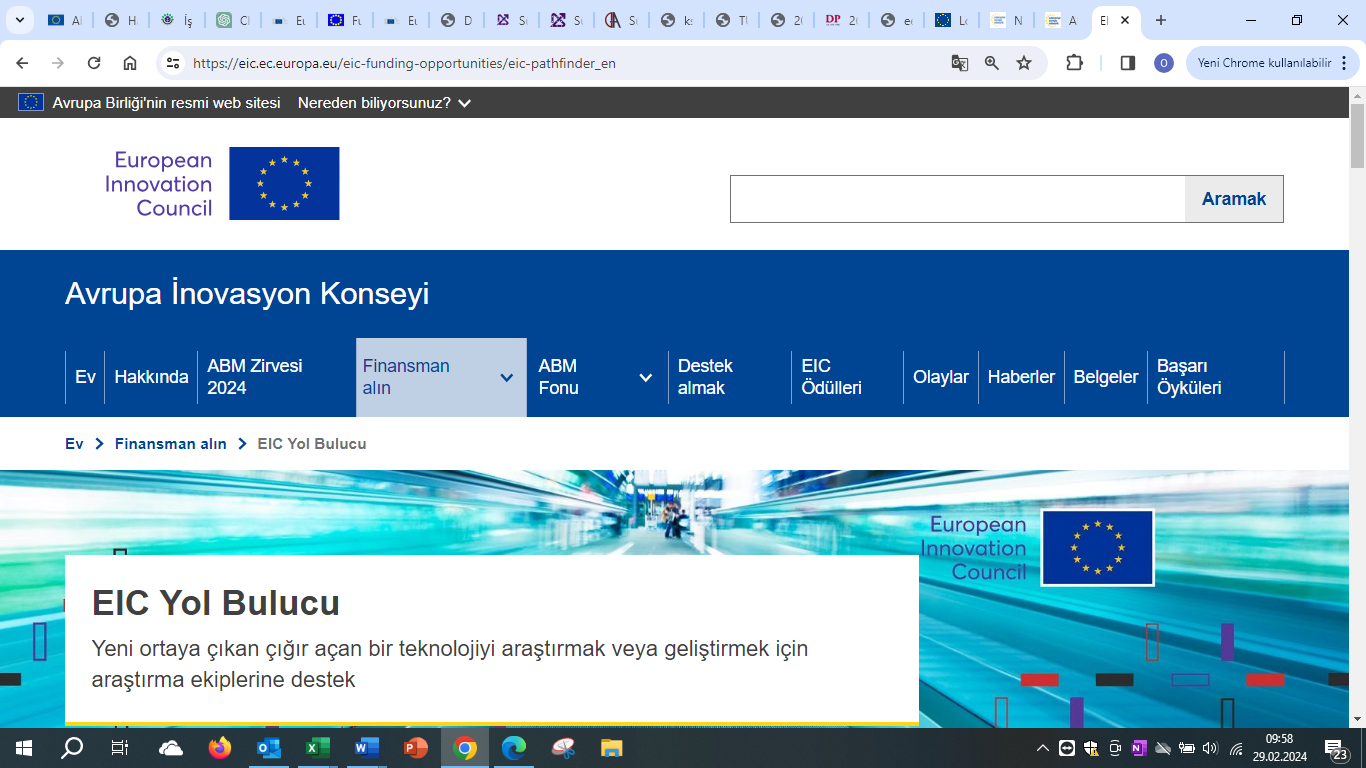 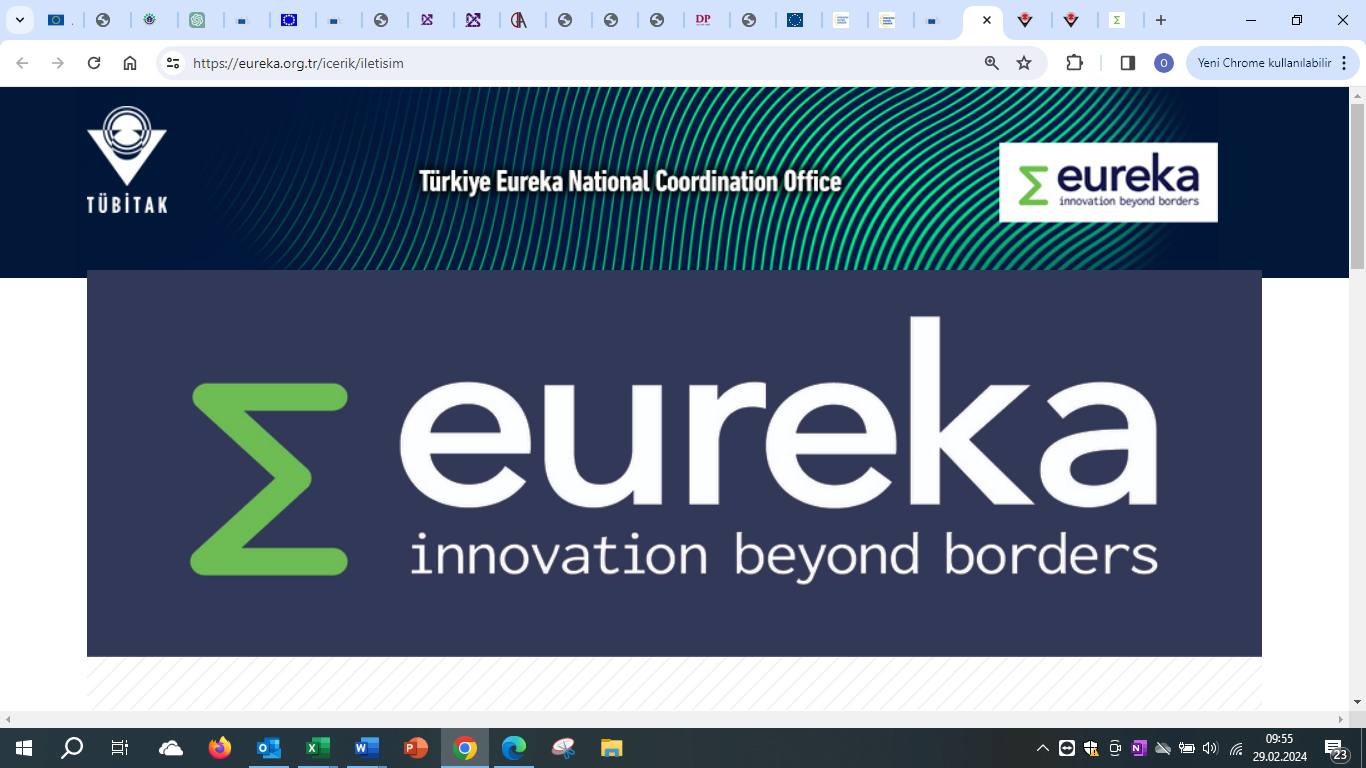 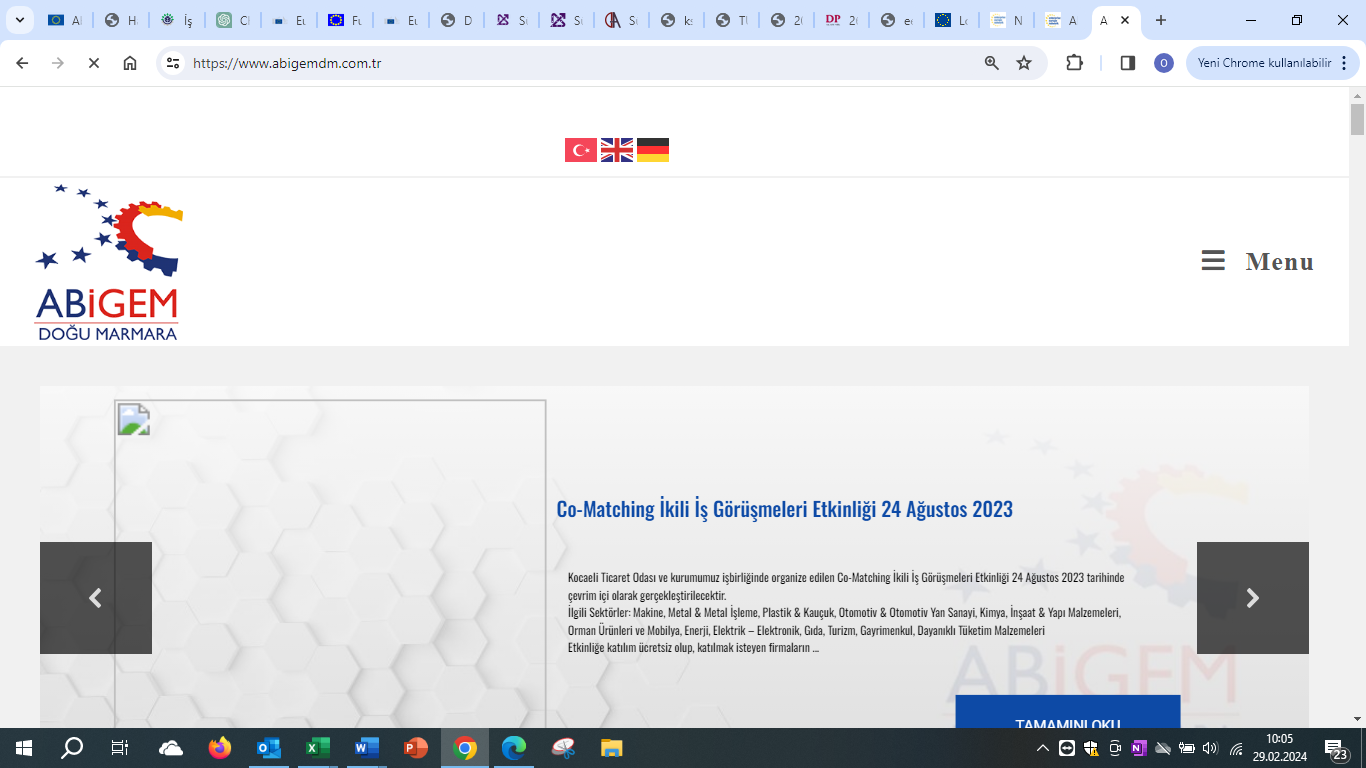 ETKİNLİK AKIŞI14:00 – 14:10 		Doğu Marmara ABİGEM ve Avrupa İşletmeler Ağı (EEN) TanıtımıSn. Özlem ÇİÇEK – Doğu Marmara ABİGEM Genel Müdür Yardımcısı14:10 – 15:30		EIC Programları Tanıtımı ve Çağrıları 			Sn. Merve DİYAR KARA – EIC Ulusal İrtibat Noktası15:30 – 15:40 		Kahve Molası15:40 –	16:55		EUREKA Programları Tanıtımı ve ÇağrılarıSn. Umut EGE - EUREKA Ulusal Proje KoordinatörüSn. Dr. Ayda KARA PEKTAŞ – EUROSTARS Ulusal Proje Koordinatörü16:55 – 17:10		Soru – Cevap & KapanışEtkinlik Esnasında lütfen:Webinar esnasında sizlere doğru hitap edebilmemiz için ilk webinara girişte alt paneldeki “Katılımcılar/Participants” kısmında profilinizin üzerine geldiğinizde çıkan       butonuna ve ardından “Yeniden Adlandır/Rename” seçeneğine tıklayarak ad, soyad ve firma adı bilgilerinizi girmenizi,Webinara ilk girişinizde kamera ve mikrofonunuz kapalı konumda olacaktır. Kameranızı isterseniz açabilirsiniz. Soru sorma dışında webinar boyunca mikrofonunuzu kapalı konumda tutmanızı, Sorunuz olduğu taktirde seminer boyunca alt panelde bulunan “Reaksiyonlar/Reactions” bölümde “Parmak Kaldır/Raise Hand” butonuna tıklayarak veya seminer boyunca/sonunda yine alt panelde bulunan “Sohbet/Chat” bölümünü kullanarak sorularınızı iletmenizi, rica ederiz.Program kaydı ve sunumlar etkinlik sonrası katılımcılarla paylaşılacaktır.Bilgi talepleriniz ve sorularınız için; Yelda Kanpara - (0.262.323 0856ykanpara@abigemdm.com.tr ) ile irtibata geçebilirsiniz.Programlar Hakkında Genel BilgiProgramlar Hakkında Genel BilgiAvrupa Yenilik Konseyi (EIC) ProgramlarıEUREKA Programları :Avrupa Yenilik Konseyi (EIC), AB Horizon Avrupa programı kapsamında kurulmuş 10,1 milyar Avro bütçeli en önemli yenilik destek programıdır. EIC'nin farklı teknoloji hazırlık seviyelerine hitap eden üç ana fonlama aracı bulunmaktadır. Bu programların konu kısıtlaması olmayan açık çağrıları (open) olduğu gibi belirlenmiş bazı stratejik öncelik alanlarında (challenges) çağrıları bulunmaktadır. EIC Programları kapsamında hibe veya hibe + sermaye yatırımını içeren karma finansman sağlanmaktadır.EUREKA; pazar odaklı, kısa sürede ticarileşebilecek ürün ve süreçlerin geliştirilmesine yönelik projelerin desteklendiği uluslararası bir işbirliği platformudur. EUREKA’nın destek araçlarından EUROSTARS programı, Avrupa Birliği tarafından Horizon Europe aracılığıyla ortak finanse edilmektedir. Kurulduğu 1985 yılında bu yana, 7000’den fazla Ar-Ge projesinin desteklenmesini ve 40 Milyar Avro’nun üzerinde Ar-Ge hacmi yaratılmasını sağlamıştır. Programda uluslararası işbirlikleri oluşturulurken, projeler ulusal kaynaklarla (TEYDEB 1509 & 1709 Programları) desteklenmektedir. Bu kapsamda Türkiye’de EUREKA Programının yürütülmesinden TÜBİTAK sorumludur.